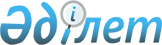 Об установлении рейтинговых агентств и минимального требуемого рейтинга для облигаций, с которыми банки могут осуществлять сделки, а также минимального требуемого рейтинга стран, с государственными ценными бумагами которых банки могут совершать сделки при осуществлении брокерской и (или) дилерской деятельности
					
			Утративший силу
			
			
		
					Постановление Правления Агентства Республики Казахстан по регулированию и надзору финансового рынка и финансовых организаций от 30 апреля 2007 года № 128. Зарегистрировано в Министерстве юстиции Республики Казахстан 9 июня 2007 года № 4717. Утратило силу постановлением Правления Национального Банка Республики Казахстан от 28 апреля 2012 года № 176

      Сноска. Утратило силу постановлением Правления Национального Банка РК от 28.04.2012 № 176 (вводится в действие по истечении четырнадцати календарных дней после дня его первого официального опубликования и распространяется на отношения, возникшие с 01.01.2012).      Сноска. Заголовок в редакции постановления Правления Агентства РК по регулированию и надзору финансового рынка и финансовых организаций от 26.02.2008  N 19 (порядок введения в действие см.  п.3 ).       В соответствии с пунктом 5  статьи 8 и пунктом 12 статьи 30 Закона Республики Казахстан от 31 августа 1995 года "О банках и банковской деятельности в Республике Казахстан", Правление Агентства Республики Казахстан по регулированию и надзору финансового рынка и финансовых организаций (далее - Агентство)  ПОСТАНОВЛЯЕТ: 

       Сноска. Преамбула с изменениями, внесенными постановлением Правления Агентства РК по регулированию и надзору финансового рынка и финансовых организаций от 26.02.2008  N 19 (порядок введения в действие см.  п.3 ). 

      1. Установить, что банки могут осуществлять сделки с облигациями иностранных эмитентов, имеющими рейтинг не ниже "ВВВ-" (по классификации рейтинговых агентств "Standard & Poor's" и "Fitch") или не ниже "Ваа3" (по классификации рейтингового агентства "Moody's Investors Service"). 

      При понижении рейтинга облигаций иностранных эмитентов, с которыми банки могут осуществлять сделки, ниже уровня, определенного в настоящем пункте, банки в течение шести календарных месяцев, следующих за месяцем, в котором произошло указанное понижение, приводят свою деятельность в соответствие с требованиями настоящего пункта. 

       Сноска. Пункт 1 с изменениями, внесенными постановлениями Правления Агентства РК по регулированию и надзору финансового рынка и финансовых организаций от 26.02.2008 N 19 (порядок введения в действие см. п. 3); от 30.11.2009 № 239 (порядок введения в действие см. п. 2).

      2. Установить, что банки могут осуществлять сделки с облигациями эмитентов Республики Казахстан, имеющими рейтинг не ниже "ВВ-" (по классификации рейтинговых агентств "Standard & Poor's" и "Fitch") или не ниже "Ва3" (по классификации рейтингового агентства "Moody's Investors Service"), либо рейтинговую оценку не ниже "kzBBB" по национальной шкале вышеуказанных рейтинговых агентств. 

      При понижении рейтинга облигаций эмитентов Республики Казахстан, с которыми банки могут осуществлять сделки, ниже уровня, определенного в настоящем пункте, банки в течение шести календарных месяцев, следующих за месяцем, в котором произошло указанное понижение, приводят свою деятельность в соответствие с требованиями настоящего пункта.

      Сноска. Пункт 2 с изменениями, внесенными постановлением Правления Агентства РК по регулированию и надзору финансового рынка и финансовых организаций от 30.11.2009 № 239 (порядок введения в действие см. п. 2).



      2-1. Банки, имеющие в наличии реструктурируемые облигации и иные обязательства эмитента Республики Казахстан, в отношении которого имеется решение суда о проведении реструктуризации, не соответствующие требованиям пункта 2 настоящего постановления, в течение двенадцати месяцев, следующих за месяцем, в котором была прекращена реструктуризация, приводят свою деятельность в соответствие с требованиями пункта 2 настоящего постановления.

      Сноска. Постановление дополнено пунктом 2-1 в соответствии с постановлением Правления Агентства РК по регулированию и надзору финансового рынка и финансовых организаций от 30.11.2009 № 239 (порядок введения в действие см. п. 2).



      2-2. Банкам, имеющим в наличии облигации, не соответствующие требованиям настоящего постановления, за исключением случаев, указанных в пунктах 2-1 и 3 настоящего постановления, в срок до 1 января 2012 года реализовать указанные облигации.

      Сноска. Постановление дополнено пунктом 2-2 в соответствии с постановлением Правления Агентства РК по регулированию и надзору финансового рынка и финансовых организаций от 30.11.2009 № 239 (порядок введения в действие см. п. 2); с изменениями, внесенными постановлением Правления АФН РК от 27.12.2010 № 185 (вводится в действие по истечении четырнадцати календарных дней со дня государственной регистрации в Министерстве юстиции Республики Казахстан и распространяется на отношения, возникшие с 1 января 2011 года).



      2-3. Банкам, осуществляющим (осуществившим) реструктуризацию в соответствии с Законом Республики Казахстан от 31 августа 1995 года "О банках и банковской деятельности в Республике Казахстан", имеющим в наличие облигации, приобретенные в рамках реструктуризации и не соответствующие требованиям пунктов 1 и 2 настоящего постановления, в срок до пяти лет после года завершения реструктуризации реализовать указанные облигации.

      Сноска. Постановление дополнено пунктом 2-3 в соответствии с постановлением Правления АФН РК от 27.12.2010 № 185 (вводится в действие по истечении четырнадцати календарных дней со дня государственной регистрации в Министерстве юстиции Республики Казахстан и распространяется на отношения, возникшие с 1 января 2011 года).

      3. Банкам, имеющим на дату вступления настоящего постановления в наличии облигации, не соответствующие требованиям пунктов 1 и 2 настоящего постановления, в срок до 1 июня 2012 года реализовать указанные облигации. 

      3-1. Установить, что банки могут осуществлять брокерскую и (или) дилерскую деятельность с государственными ценными бумагами стран, имеющих суверенный долгосрочный рейтинг в иностранной валюте не ниже "ВВВ-" (по классификации рейтинговых агентств "Standard & Poor's" и "Fitch") или не ниже "Ваа3" (по классификации рейтингового агентства "Moody's Investors Service"). 

       Сноска. Постановление дополнено пунктом 3-1 в соответствии с постановлением Правления Агентства РК по регулированию и надзору финансового рынка и финансовых организаций от 26.02.2008 N 19 (порядок введения в действие см. п. 3). 

       3-2. При понижении суверенного долгосрочного рейтинга в иностранной валюте стран, с государственными ценными бумагами которых банки могут осуществлять брокерскую и (или) дилерскую деятельность, ниже уровня, определенного в пункте 3-1 настоящего постановления, банки, осуществляющие брокерскую и (или) дилерскую деятельность, в течение трех календарных месяцев, следующих за месяцем, в котором произошло указанное понижение, приводят свою деятельность в соответствие с требованиями пункта 3-1 настоящего постановления. 

      Сноска. Постановление дополнено пунктом 3-2 в соответствии с постановлением Правления Агентства РК по регулированию и надзору финансового рынка и финансовых организаций от 26.02.2008 N 19 (порядок введения в действие см. п. 3). 

      4. Признать утратившими силу: 

      1) постановление Правления Агентства от 9 февраля 2004 года N 25 "Об утверждении перечня международных финансовых организаций и минимального рейтинга для иностранных эмитентов, с облигациями которых банки второго уровня вправе совершать сделки" (зарегистрированное в Реестре государственной регистрации нормативных правовых актов под N 2740, опубликованное в Бюллетене нормативных правовых актов центральных исполнительных и иных государственных органов Республики Казахстан, 2004 год, N 37-40, ст. 1004); 

      2) постановление Правления Агентства от 25 февраля 2006 года N 45 "О внесении дополнений и изменения в постановление Правления Агентства Республики Казахстан по регулированию и надзору финансового рынка и финансовых организаций от 9 февраля 2004 года N 25 "Об утверждении перечня международных финансовых организаций, с облигациями которых банки второго уровня вправе совершать сделки" (зарегистрированное в Реестре государственной регистрации нормативных правовых актов под N 4151). 

      5. Настоящее постановление вводится в действие по истечении четырнадцати дней со дня его государственной регистрации в Министерстве юстиции Республики Казахстан. 

      6. Департаменту стратегии и анализа (Бубеев М.С.): 

      1) совместно с Юридическим департаментом (Байсынов М.Б.) принять меры к государственной регистрации в Министерстве юстиции Республики Казахстан настоящего постановления; 

      2) в десятидневный срок со дня государственной регистрации в Министерстве юстиции Республики Казахстан довести настоящее постановление до сведения заинтересованных подразделений Агентства, банков второго уровня, Объединения юридических лиц "Ассоциация финансистов Казахстана". 

      7. Отделу международных отношений и связей с общественностью принять меры к публикации настоящего постановления в средствах массовой информации Республики Казахстан. 

      8. Контроль за исполнением настоящего постановления возложить на заместителя Председателя Агентства Бахмутову Е.Л.        Председатель 
					© 2012. РГП на ПХВ «Институт законодательства и правовой информации Республики Казахстан» Министерства юстиции Республики Казахстан
				